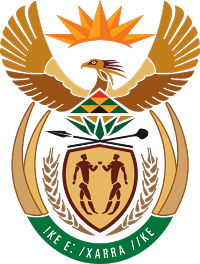 MINISTRY FOR COOPERATIVE GOVERNANCE AND TRADITIONAL AFFAIRSNATIONAL ASSEMBLYQUESTIONS FOR WRITTENQUESTION NUMBER 2016/304DATE OF PUBLICATION:  19 FEBRUARY 2016Mr K P Robertson (DA) to ask the Minister of Cooperative Governance and Traditional Affairs:(1) 	Whether each metropolitan municipality has a metropolitan police department; if not, why not; if so, (a) when was it established, (b) how many persons (i) in total and (ii) per category are currently part of the specified municipality’s police force and (c) how many operational (i) cars, (ii) motorbikes, (iii) bicycles and (iv) other vehicles are currently used by the metro police force in each case;(2)	whether each metropolitan police department have specialised units tasked with dealing with drugs, gangs and any other safety needs; if not, why not; if so, what are the relevant details in each case;(3)	whether each metropolitan municipality measures the average response times of the metro police to accidents and complaints; if not, why not; if so, (a) how is this measured and (b) what is the current average response time in each case?NW313EREPLY:The information requested by the Honourable Member is not readily available within the Department.  The Department thus made a request to Metropolitan Municipalities to provide the relevant information.  Information was received from the following Metropolitan Municipalities: (BCMM)The BCMM does not have a Metropolitan Police Department.  BCMM is in the process of establishing a Metropolitan Police Department with its implementation date being scheduled for 2016/17.Not applicableNot applicableCITY OF  (CoT)(a)	The Tshwane Metropolitan Police Department (TMPD) was established on 04 April 2002.  It functions independently from the South African Police, funded by and accountable to the City of Tshwane Metropolitan Municipality, as per the South African Police Service Act, 1995 and 1998, as amended (Act No. 68 of 1995 and Act No. 83 of 1998).  The Act prescribes the functions of a Municipal Police Service per Section 64E, as follows:    Traffic policing, subject to any legislation relating to road traffic (Road Policing);     The policing of municipal by-laws and regulations which are the responsibility of the municipality in question;    The prevention of crime.(b)  The TMPD Staff Establishment is listed within the table below:(c)         The Tshwane Metro Police Fleet vehicles are listed within the table below:The Tshwane Metro Police’s Special Project Team assists with drug enforcement, as per the initiative implemented by the Chief of Police since January 2015. The unit consists of seven (7) members and one Supervisor who has sixteen (16) years’ experience relevant to the enforcement of illegal substance abuse. Tshwane does not have a problem of gangs as such, but the department however works closely with the SAPS to deal with crime prevention in general.(a)	The current TMPD system (manually) assists with monitoring calls and call time intervals.  The TMPD Nodal Point (331) dispatches complaints to the regions, after which the regions contact members via cell phones or radio to attend to complaints.Status quo on dispatch is 00:01:39 (1 Minute and 39 seconds from receipt of a call until dispatched to operational members). does not have a Metro Police Department.  (NMBM)NMBM is currently busy with the planning and physical establishment process of a Metro Police Department.Designation                                   ESTABLISHMENT                                   ESTABLISHMENT                                   ESTABLISHMENT                                   ESTABLISHMENT                                   ESTABLISHMENT                                   ESTABLISHMENT                                   ESTABLISHMENT                                   ESTABLISHMENT                                   ESTABLISHMENT                                   ESTABLISHMENT                                   ESTABLISHMENT                                   ESTABLISHMENT                                   ESTABLISHMENT                                   ESTABLISHMENT                                   ESTABLISHMENT                                   ESTABLISHMENTDesignation                                   ESTABLISHMENT                                   ESTABLISHMENT                                   ESTABLISHMENT                                   ESTABLISHMENT                                   ESTABLISHMENT                                   ESTABLISHMENT                                   ESTABLISHMENT                                   ESTABLISHMENT                                   ESTABLISHMENT                                   ESTABLISHMENT                                   ESTABLISHMENT                                   ESTABLISHMENT                                   ESTABLISHMENT                                   ESTABLISHMENT                                   ESTABLISHMENT                                   ESTABLISHMENTDesignationApproved Posts as per structurePosts filled as per Migration and Placement processVacancies Current warm bodies Proposed vacancies to be filled in 2015/16MaleMaleMaleMaleFemaleFemaleFemaleFemaleOperational Admin Occupational   levelDesignationApproved Posts as per structurePosts filled as per Migration and Placement processVacancies Current warm bodies Proposed vacancies to be filled in 2015/16ACIWACIWOperational Admin Occupational   levelAdmin Officer28916712214302210665823901435Cashier1010000000000005Chief of Police1101010000000101Chief Security Evaluator1101000010000013Chief Security Officer (GR A): Internal Security1010000000000003Commander362115210810920012102Constable / Sergeant2601153310681531082448510851810018153105Constable Gr III18751032240381240018755Deputy Chief of Police5232320000000112Deputy Director1510510051000103192Director1311211071020001472Driver8262220000000025Driver Messenger1010000000000005Examiner0001000000001014Executive Commitments Tracking Specialist1101010000000012Executive Secretary2202000001001024Executive Support Specialist1010000000000002Functional Head411922190410651022173Functional Head/ Snr Superintendent8262000002000023General Worker221481401000040000146Human Resource Officer2111000000001014Inspector350230120230709751655710423004Law Enforcement officer8073773042300280007305Liaison Officer7161010000000014License Officer0009030004002095Librarian1010000000000004Management / Strategic Support Officer3212010001000023Messenger2202020000000026Operator Radio Control4018221803002120011805Personal Assistant1101000001000013Regional Director7525030001001502Secretary203173000000003034Security Evaluator8262010010000205Security Officer (GR C)12011191010000000105Snr Admin Officer56342233050031220110334Snr Secretary5414000003001044Snr Security Evaluator4313001020000304Snr Security Officer (GR B)184144030001000405Snr Superintendent88553355025101590055503Strategic Support Specialist1101010000000014Superintendent1468759870342014320048703Supervisor (Worker)2020000000000006Support Service Officer225175020012000054System Officer8535001031000054Technical Officer2111000000001015Waiter3303010002000036Warden5227252702210400002705Total40952354174142127521659162451575272100394127142124212Sergeant866429174833173013Constable665395311252017051531TypeTotalBUS11CAR187KOMBI72LDV192MOTORBIKE142TRACTOR1TRAILER47TRUCK25TOTAL677